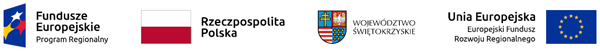 Załącznik nr 3 do zapytania ofertowegoSZCZEGÓŁOWE ZESTAWIENIE WYPOSAŻENIACzęść nr 2  -  Wyposażenie pracowni przyrodniczejLp.NazwaIlośćOpis/parametryWalizka Ekobadacza1 szt.Zestaw dydaktyczny umożliwiający przeprowadzenie łącznie ok. 500 testów kolorystycznych określających zawartość azotynów, azotanów, fosforanów, amoniaku, jonów żelaza, twardości i ph badanej wody oraz zmierzenie kwasowości gleby.Walizka ekobadacza zawiera:1. Notatnik
2. Płyn Helliga
3. Strzykawka 5 ml
4. Strzykawka 10 ml
5. Bibuły osuszające
6. Lupa powiększająca x 5
7. Probówka okrągło denna 
8. Stojak plastikowy do probówek
9. Łyżeczka do poboru próbek gleby
10. Płytka kwasomierza Helliga
11. Trzy łyżeczki do poboru odczynników sypkich
12. Trzy próbówki analityczne płaskodenne z korkami
13. Zalaminowane skale barwne do odczytywania wyników.
14. 15-cie plastikowych buteleczek z mianowanymi roztworami wskaźników.
15. Siateczka do usunięcia zanieczyszczeń mechanicznych z pola poboru wody.Szczegółowa instrukcja zawierająca nie tylko opis metodyki przeprowadzania badań, ale także szereg praktycznych wskazówek dzięki którym unikniesz błędów często popełnianych przy analizach chemicznych. wody i ph gleby - reżimy czystości, wymagania temperaturowe czasowe itp. parametry decydujące o precyzji przeprowadzonych badań.2.Tablet 10 szt.System operacyjny: Android Procesor: Media Tek MTK6580, 4-rdzeniowy, 1,3 GHzPojemność: 16 GBPamięć RAM: minimum 2 GBWyświetlaczPrzekątna ekranu: 9,6 caliRozdzielczość ekranu: 1280x800 pikseliTechnologia ekranu: IPSFunkcje ekranu: Multi-touch 5 punktowyKomunikacjaModem: TAKŁączność bezprzewodowa: Bluetooth, WiFi Głośnik: takMikrofon: takModuł GPS: takWejścia/wyjściaCzytnik kart pamięci: takZłącze USB: takZłącze słuchawkowe: takWyposażenie Instrukcja obsługi w języku polskim, karta gwarancyjna, ładowarka sieciowa, kabel USBGwarancja24 miesiące3.Drukarka 3D1 szt.Parametry drukarkiTyp drukarki: 3D - FFF (wraz z Filament PLA Devil Design, rozmiar 1.75 mm, 6 kolorów)Max wielkość: 150x150x150 mmRozdzielczość: 0.2-0.4 mmMin grubość warstwy: 0.4 mmŁączność: USB, Wi-FiCzytnik kart: TakObsługiwane materiały konstrukcyjne: Polikwas mlekowy (PLA)Cechy drukarki: Multikolor Mode, Mixer ModeWymagania systemowe: Microsoft Windows 7 lub nowszy, Apple MacOS x 10.9 lub nowszaGwarancjaGwarancja producenta. Naprawy gwarancyjne realizowane za pośrednictwem Wykonawcy.4.Drukarka 3D w długopisie1 szt.Technologia druku: Fused Filament Fabrication Średnica dyszy: 0.8 mmŚrednica filamentu: 1.75 mmRodzaj filamentu: PLAWymiar produktu: 178x28x25 mmWaga: 70 Gwarancja producenta. Naprawy gwarancyjne realizowane za pośrednictwem Wykonawcy.5.Model mózgu 4 częściowy1 szt.Czteroczęściowy, naturalnej wielkości, model anatomiczny mózgu ludzkiego. Wszystkie struktury mózgu są ręcznie malowane oraz ponumerowane. 
Prawa połowa mózgu rozkłada się na:- płat czołowy z ciemieniowym,- trzpień mózgu wraz z płatami potylicznym oraz skroniowym,połowę móżdżka. Model pozwala poznać podstawowe struktury mózgu człowieka.
Model umieszczony na zdejmowanej podstawie. 
Wymiary: 14 x 14 x 17,5 cm
Waga: 0,9kg6.Model serca 1 szt.Klasyczny model charakteryzujący się dużą dokładnością i wiernością odtworzenia szczegółów naturalnego organu. Posiada zdejmowaną część przednią, ukazującą budowę wewnętrzną serca. Wielkość zbliżona do naturalnej. Montowany do podstawy stałej. 
Wymiary: 190 x 120 x 120 mm
Waga: 0,3 kg7.Oko model 6 częściowy 1 szt.Model anatomiczny oka ludzkiego sześciokrotnie powiększony umieszczony na podstawie. Wyjmowane części modelu to: rogówka, tęczówka i soczewka,  ciało szkliste.
Wymiary: 17x17x17cm8.Model ucha1 szt.Model ucha powiększony 4-krotnie w stosunku do naturalnej wielkości z przekrojem ucha wewnętrznego -widoczne jego elementy: błona bębenkowa z młoteczkiem, kowadełko oraz błędnik, model umieszczony na podstawie. Wymiary: 34x16x19 cm9.BioBox1 szt.Sprzęt pozwala na przeprowadzanie różnych doświadczeń na lekcjach biologii:
• obserwacje przy pomocy lupy 
• zbieranie małych organizmów
• preparowanie i prasowanie części roślin i zwierząt 
• wykonywanie i obserwacja preparatów mikroskopowych 
• bezpieczne i proste cięcie preparatów mikrotomem 
Wanienka do transportu i przechowywania materiałów z piankową wkładką.
Materiał dla 15 grup uczniów. Wymiary: 540 x 450 x 150 mm Zawartość:Lupy trzysoczewkowe, powiększenie 3x, 6x, 10xPudełko do zasysania drobnych owadów Igły preparacyjne z osłonką PincetyNożyczki NóżMikrotomy ręczne ze stalowym ostrzem Probówki z tworzywa sztucznegoStojak na probówki Szczotka do probówek Podwójne szalki z tworzywa sztucznego  Zakraplacze Szkiełka podstawowe Szkiełka nakrywkowe Prasy do roślin Sznurek Waga Instrukcja obsługiWalizka do przechowywania materiałów 10.Model płuc1 szt.Powiększony model płuc, krtani oraz serca, 6 części. Zamocowany na podstawie.Wymiary: 37cm x 25cm x 13cm